GREENWOOD PUBLIC SCHOOL, DD NAGAR, GWALIOR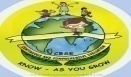 OUR MOTTO- DEVELOPMENT WITH DELIGHTSession : (2020-2021)class-4Sub: Social studies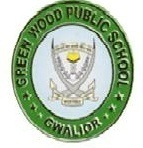 Chapter: 2nd the northern mountainsHard wordsAbode of snowAdjoiningShiwalikHimadriGlaciersGangotriYamunotriKarakoram HimachalPilgrimsTaraiSikarasKey terms/glossaryHimalayas:The Himalayas means the “abode of snow”, is the highest mountain range in the world.Snow Mountains: The range covered with snow throughout the year is called himadri or Snow Mountain.Glaciers: The Rivers of large masses of ice is called glaciers.Passes:  Narrow gaps in the mountain ranges are called passes.Purvanchal hills:  The Himalayan mountain appear lower in height are called purvanchal hills.Houseboats: Houses on boats float on the lakes. Many of them are used as hotels and tourists love to stay in them.Shikaras: Small boats are called shikaras are used for boating and also as floating shops.Phiron: The traditional piece of clothing for both men and women of Kashmir is a loose gown called phiron.Answer the following questionsWhat does the word “Himalaya” means?Ans. The word “Himalaya” means abode of snow.Name the glacier from which the Ganga and Yamuna originate?Ans. The Gangotri and Yamunotri glaciers give birth to the Ganga and Yamuna River.What is a pass? What is it’s used?Ans. Narrow gaps in the mountain ranges are called passes. The traders and invaders entered India through these passes.Where is the tarai region? What are its main features?Ans. The tarai region is in the shiwalik hills. The tarai area receives heavy rainfall. Winters are cold and summers are mild here. It has thick forests and a rich wildlife.Mention two way in which Himalaya help us.Ans. The Himalaya help us in many way.The Himalayas act as a natural barrier and separate India from the rest of asia. The Himalayas protect us from the cold, dry winds of the north. They trap the monsoon winds and provide us with plentiful rainfallHow do the people of Kashmir keep themselves warm during winters?Ans.The people of Kashmir wear loose gown called phiron to keep themselves warm during winter.Which states called the seven sisters? Name them.Ans. The north eastern states are called the seven sistersThe seven sisters are Arunachal Pradesh, Assam, Meghalaya, Nagaland, Manipur, Tripura, and Mizoram. Hots questionThe Himalaya are the sources of many big rivers of our country why?Ans. The Himalayas are the sources of many rivers because snow melts and perennial rivers that flow throughout the years carrying fertile soil, which gets deposited on the plains. ActivityIdentify the states in the northern mountain region:Small boats are used as floating shops.AnsShikarasFamous Dusshera celebration.Ans. KuluNewly formed hill state.Ans. Garhwal and kumaon ranges.The third highest mountain peak is situated here.Ans. Kanchenjunga Surrounded on three sides by Bangladesh.Ans. Tripura Beautiful things made from cane and bamboo.Ans. NagalandBrahmaputra Rivers enters India through this state.Ans. Arunachal Pradesh S.NOMOUNTAIN PEAKHILL STATIONRIVERMOUNTAIN PASSK2Darjeeling GangaKhyber Nanga parbatMalaniYamuna Karakoram 